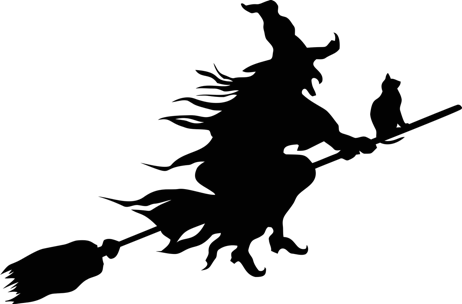 Zadání  (27.4. – 30.4.)WB str. 42, cv. 4Zapřemýšlejte a znovu si najděte pravidla, kde se používá člen A/AN a kde SOME/ANY                                          (počitatelná - nepočitatelná podst. jména, jednotné – množné číslo podstat. jm.) !!Přečíst a přeložit - „Mut goes shopping“ TB, str. 48 + cv. 2, str. 49  pošli jen napsané  v sešitě dvojice (číslo a písmeno, které k sobě patří) .